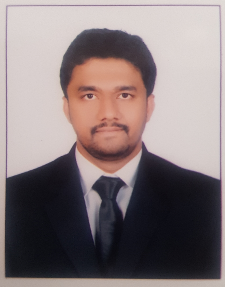 QUDDUS		Nationality	IndianYear of Birth	1990Email Id	quddus-397333@gulfjobseeker.com Marital Status                                         MarriedCurrent Location                                    Dubai - AjmanDriving License	Yes (Qatar,India)Profession	QA/QCEngineerSpecialization	Roads,Bridges, Truck underpasses,Bicycleunderpasses,and High rise buildingsPosition in Group	QA/QC  EngineerKEY QUALIFICATIONSDiverse experience of more than Seven (07) years in construction,quality assurance and quality control of Mega Infrastructure projects.The major works supervised includingRoads,SegmentalBridges,TruckUnderpassess,BicycleUnderpasses,Installation of MSE walls,its backfilling and supervision of precast elements at precast yard,construction of Multi Storey buildings.(Residential and Commercial).Well versed with the quality procedures that includesuptoProject Handing over works. EDUCATION AND PROFESSIONAL STATUSB-Tech in Civil Engineering,  JNTUHyderabad, India (2012)Board Of IntermediateEducation(10+2),  Hyderabad, India (2008)Board Of Secondary Education, Hyderabad,  India  (2006)EXPERIENCE RECORD (A member of AL Jaber Engineering)April 2015– January 2020QA/QC EngineerNew Orbital Highway Contract 3, Qatar – QA/QC Engineer at Orbital Highway. The Orbital Highway is made of four contracts totalling about 185km of Rural Expressway.The entire project consists of four packages:Contract 01 – New Doha Port to Orbital HighwayContract 02 – Salwa Road to North Relief RoadContract 03 - Mesaieed to Salwa Road.Contract 04 – Dukhan Highway to Alkhor Link RoadContract 03  -Mesaieed to Salwa Road.Contract-03 is 56km long with five car lanes and two truck lanes in each direction and consists of five grade separated interchanges, with approximately 6km of bridges , 14 Truck underpasses and 12 Bicycle underpasses .The total cost of the Contract 03 is 6.54Billions.Description of Duties :Reporting to Project CVT Resident Engineers and QA/QC ManagerResponsible for Quality Functions with Supervision and Inspections at Site.In this project the duties and responsibilities as being a QC Engineer(Roads,Bridges, Underpasses and precast elements) include but not limited to the following:Responsible for all aspects related to Project  Quality Control.Conducting the site inspection for Roads,Bridges,tunnels(TruckUnderpasses),precast elements at precast yard,Surface water drainage works, Utilities road crossing ducts, material receiving inspection with consultantResponsible for the construction of two Ramp Bridges comprising of 32 piers,4 abutmentsand two main bridges comprising of 36 pier, 8 abutments.Responsible for the construction of 5 truck underpasses (Braiding’s) comprising of around 30,000 Cubic meter of concrete and3000 MT of steel.Responsible for construction of precast elements at precast yard like Bridge segments, MSE panels, Tech span arches, Street pole foundation,Signages,Traffic sign foundations,Chambers man holes, drain chutes Etc.Maintaining construction related documents like Inspection Request,revisedDrawings,Methodstatement,NCR (if any non-conformance), Inspection test plan, Pre pour and post pour checklists, concrete cubes test request, FDT worksheets, snagging and De snagging record.Dealing with the supervision consultant for all site inspections.Responsible for preparing monthly progress plan and monitoring it on daily basis.Monitor the quality and progress and to maintain the high standards with optimization between both for the timely completion of the project with quality.To coordinate timely with the survey team, material team, planning team, design, drawing team, contractor, sub-contractor and client as per requirement.Assist to Resident Engineer and QC manager in review of design and drawing, Inspection test plans (ITP) and Method statements for different activity of structures.Attend the quality and progress review meetings with contractor, sub-contractor and client.To maintain and update the document and records of drawings and designs, test reports, progress pictorials, prepare excel sheet for progress at a glance, Inspection request, NCR, letters and other contract documents in such a way that it is usefull to link the project in a single chain and also help in proper monitoring the project in efficient way. Attained the different trainings related to HSE, quality, progress and practically implement the concept of above learning in the field for healthy, safe and environment friendly worksResponsible for finding of snags Element wise and preparing snaglist and closing the snags after rectification.  Responsible for inspections at site with RMD in project handing over program. July 2013 – February 2015	Qatar Steel Technologies, Doha QATAR			Site QA/QC Engineer (Building Structures )Al Mansour Tower – Site/QA/QC Engineer (Building Structures ) ,  project include construction of thirty two (32) storey twin towers for commercial and Residential purpose.Description of Duties :Responsible for all aspects related to Project  Quality Control.Maintaining quality standards for all structural works.Supervision of the working labor to ensure strict conformance to methods, quality and safety.Execute steel as per approved structural design and approving as per material submittal.Preparation of check list of each mechanical system.Checking the quality of RCC works such as foundation, columns, beams, walls and slabs etc.Preparation of site observation Reports and NCRs.Review and follow strict implementation of ITP and method statement.Checking the Quality of concrete strengths regarding the grade, 7 days and 28 days test.Conducting the site inspection and material receiving inspection with consultant.Coordinating with Quality Assurance/Quality Control department for daily inspections as per Inspection and Test Plan and as per contract conditions including issuance of requests for inspection and coordination and management of all the site inspection and test at workReviewing test reports, Documentation and filing of paper works as per client requirements.Identify and highlight possible risk on project.Coordinating with the Sr Engineers, Inspectors and relevant staff.Monitoring all Subcontractors work on site closely to ensure that the quality of work is complying with project requirements.Giving the daily report to the high authority for the production of work, explaining the drawing to the supervisor for the correspondence work as daily schedule.May  2012– June2013	ELITE ENGINEERING AND CONSTRUCTIONS, HYDERABAD, INDIA 			Site Engineer (Trainee)Project:  2M+G+7 Commercial & Residential Building – Site Engineer (Building Structures) These project include construction of five(05) storey commercial and Residential Building.Description of Duties :Responsible for day to day site work under the guidance of Sr. Engineer.Execution of day to day activities as per approved drawings and specifications as assigned.Playing an active role with regards to compliance to safety rules and regulations such as timely report of incidents/near missesExcellent knowledge in finishing (Block work .plaster. Tiles .false ceiling. painting works)Coordination with contractors for executing work as per plan. Preparing of monthly progress payment with reference to approved inspection sheets.Planned quality, time & budget of process.Assisting in establishing a client's requirements and undertaking feasibility studies.COMPUTER AND IT SKILLSMicrosoft Office Word & Excel Auto CadExperience in the use of ACONEX, WRENCH PHOTOSHOP   etc.…..LANGUAGE CAPABILITYEnglish	:	Spoken – fluent; written – good; reading – goodArabic         :         Spoken – working knowledge; written – good; reading -  goodUrdu	:	Spoken – fluent; written – good; reading – goodHindi          :          Spoken – fluent; written – good; reading – goodTelugu       :          Spoken – fluent; written – good; reading – goodCERTIFICATIONI, the undersigned, certify that to the best of my knowledge and belief, these datacorrectly describe my qualifications and experience.NAME     : QUDDUS 